ЭкспериментРасскажите ребенку, что каждое дерево, и каждый куст является домом и столовой для многих живых существ, в первую очередь птиц и насекомых. Вы можете познакомиться с ними, для этого возьмите светлый однотонный зонтик или обычный лист белой бумаги.Такие развивающие прогулки широко применяются в Вальдорфской системе. Согласно Вальдорфской методике, вместо отвлеченных готовых понятий ребенку надо дать зерно-понятие, которое будет развиваться вместе с ним. Таким зерном-понятием является образ.
Педагоги из Валдорфских школ считают, что такие прогулки и фантазии на тему “О чем думают деревья и птицы”, помогаю вырасти ребенку творческим, к тому же у малыша развивается интерес к окружающему миру.О чем поют птицы?Если ваш маршрут проходит через парк, или двор - прислушайтесь к голосам птиц. Спросите у ребенка, как он думает, о чем поет птица. Выскажите свое мнение. Может птицы приветствуют вас, или рассказывают о том, что у них случилось утром, жалуются на кого то, или наоборот рассказывают, о местных птичьих новостях. Можно самим придумать птичьи новости, пофантазировать на тему птичьего и животного мира.ДеревьяПопросите малыша найти как можно больше родственников , например, березы, или дуба, или тополя: “бабушку”, “дедушку” (это старые деревья), “сестер”, “деток”(молодая поросль). в этой игре ребенок учится сначала объединять растения по сходству, а потом среди похожих находить отличия( старые, маленькие, толстые, высокие…)Очень важно включать в игры все органы чувств ребенка.Чем новое дерево отличается от того, которое он первоначально выбрал. На что, на ощупь, похоже выбранное дерево?
Хорошо бы понаблюдать за этим или другим деревом в течение года: что меняется в нем, на сколько он вырастает, как размножается.… Определяйте настроение дерева в разную погоду. О чем думает дерево? Как мы можем с ним пообщаться?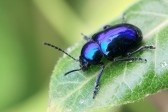 В ясный солнечный день поместите зонтик, простыню или лист бумаги под куст и аккуратно встряхните ветку куста над ним. При этом на вашей поверхности окажутся  много мелких насекомых и паучков. Пусть ребенок внимательно их рассмотрит. Можно воспользоваться лупой.
Не забудьте вернуть всех жителей в дом, стряхнув ткань над кустом.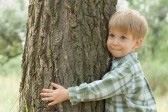 Пусть ребенок выберет дерево, которое ему наиболее симпатично, подойдет, потрогает его, познакомится. После знакомства, завяжите ребенку глаза и подведите его опять к этому же дереву, либо к соседнему. Сможет ли ребенок узнать своего нового друга по запаху или на ощупь?